La commune de Lentilly, ville de 7000 habitants de l’ouest lyonnais, recrute un/une: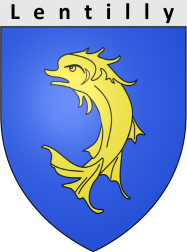 Agent des Services Techniques Polyvalent 
Spécialité Voirie/ BâtimentCadre d’emplois : adjoint technique Temps PleinRecrutement statutaire ou à défaut contractuelMISSIONS : Placé sous la responsabilité directe du responsable du CTM, vos missions principales sont :VoirieDiagnostic des principales dégradations de la voirie et interventions d’urgenceCurage des fossés, fauchage et élagageRéparation, enlèvement et pose de mobilier urbain Entretien et pose de la signalisation horizontale et verticale Exécution des travaux de chaussée, terrassements, déblaiements et travaux divers nécessaires à la bonne tenue du domaine public routier Entretien et nettoiement des espaces et voies publics Maintenance courante de l’outillage de chantierRéparation et remise en état des revêtements de chausséeAgent d’exploitation des bâtiments communaux Exécution de petits travaux sur bâtimentMontage de murs, de cloisons, création d’ouverturePose de carrelage, de faïence Exécute des enduits, des dallages…Diagnostic et remise en état de patrimoine bâtiUtilisation et maintenance courante de l’outillage, du matériel et véhiculesContrôle du respect des règles de sécuritéPROFIL :Formation de base ou expérience en BTPPermis B exigéPermis poids lourd appréciéRéactivité, dynamisme, adaptabilité, rigueur,Capacité à rendre compte de ses activités,Esprit d’équipe et aisance relationnelleSens du service publicAUTRES PARTICULARITES :Horaire : 37h00 sur 4.5 jours + ARTTPossibilité d’astreinte Rémunération statutaire + RIFSEEP + prime annuelle + tickets restaurantsCommune adhérente au CNAS (Comité Nationale d’Action Sociale)Lettre de motivation et Curriculum Vitae à transmettre au plus tôt à :Madame le Maire – 15 Rue de la mairie – 69210 LENTILLY